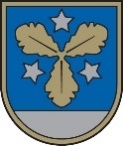 AIZKRAUKLES NOVADA DOMELāčplēša iela 1A, Aizkraukle, Aizkraukles nov., LV-5101, tālr. 65133930, e-pasts dome@aizkraukle.lv, www.aizkraukle.lv SAISTOŠIE NOTEIKUMI Nr.2022/27AizkrauklēAPSTIPRINĀTIar Aizkraukles novada domes 2022.gada 15.septembra sēdeslēmumu Nr.576 (protokols Nr.19., 4.p.)GROZĪTIar Aizkraukles novada domes 2023.gada 18.maija sēdeslēmumu Nr.311 (protokols Nr.6., 3.p)PAR NODEVU TIRDZNIECĪBAI PUBLISKĀS VIETĀS AIZKRAUKLES NOVADĀIzdoti saskaņā ar likuma "Par nodokļiem un nodevām" 12.panta pirmās daļas 4.punktu un Ministru kabineta 2005.gada 28. jūnija noteikumu Nr.480
"Noteikumi par kārtību, kādā pašvaldības var uzlikt
pašvaldības nodevas" 9. un 16.1 punktuI. Vispārīgie jautājumi1. 	Saistošie noteikumi nosaka pašvaldības nodevas (turpmāk – nodeva) par tirdzniecību publiskās vietās apmēru, likmes, samaksas kārtību un nodevu maksātāju kategorijas, kuras atbrīvotas no nodevas samaksas vai kurām piešķirti atvieglojumi.2. 	Nodevu ieskaita Aizkraukles novada pašvaldības pamatbudžetā.3. 	Nodevu samaksā pilnā apmērā pirms tirdzniecības atļaujas saņemšanas.4. 	Nodevu par tirdzniecību publiskās vietās maksā fiziskas vai juridiskas personas, kuras veic vai organizē ielu tirdzniecību publiskās vietās.II. Nodevas likme 5. 	Nodevu likmes par vienu tirdzniecības atļauju tirdzniecībai publiskās vietās Aizkraukles novada pašvaldības administratīvajā teritorijā:5.1. 	par tirdzniecību pašvaldībā reģistrētā ielu tirdzniecības vietā un no pārvietojama mazumtirdzniecības punkta:5.2. par tirdzniecības organizēšanu publiskās vietās:5.3. 	par pašvaldības organizētajos publiskajos pasākumos:(Grozīti ar Aizkraukles novada domes 2023.gada 18.maija sēdes lēmumu Nr.311 (protokols Nr.6., 3.p.), spēkā no…6. 	Ja tirdzniecību vienā tirdzniecības vietā veic ar vairākām 5.1.1.–5.1.7.apakšpunktā un 
5.2.1.–5.2.8.apakšpunktā minētajām preču/pakalpojumu grupām, nodevas apmērs tiek noteikts par vienu preču vai pakalpojumu grupu pēc augstākās nodevas likmes.7. 	Noteikumu 5.2. un 5.3.punktu nodevu likmēm netiek piemēroti 10.punktā noteikti atvieglojumi.8. 	Anulējot tirdzniecības atļauju, iekasētā nodeva netiek atmaksāta.III. Nodevas atbrīvojumi un atvieglojumi9. 	No nodevas tiek atbrīvotas:9.1. 	Aizkraukles novada administratīvajā teritorijā deklarētas personas ar 1. vai 2. grupas invaliditāti;9.2. 	Aizkraukles novada administratīvajā teritorijā deklarētie pensionāri, kuri tirgo pašaudzētu lauksaimniecības produkciju;9.3. 	Aizkraukles novada administratīvajā teritorijā deklarētas personas (ģimenes), kas audzina bērnus ar invaliditāti;9.4. 	Aizkraukles novada iedzīvotāji no mājsaimniecības, kurai piešķirts trūcīgas mājsaimniecības statuss;9.5. 	juridiskas personas, kurām piešķirts sabiedriskā labuma organizācijas vai sociālā uzņēmuma statuss;9.6.	Aizkraukles novada administratīvajā teritorijā deklarētas personas līdz 18 gadu vecumam, kuras tirgojas ar pašu izgatavotām precēm;9.7. 	publisku personu iestādes.10. 	Atvieglojumi par tirdzniecību publiskā vietā:10.1.	Aizkraukles novada administratīvajā teritorijā deklarētām personām, kas tirgo pašu audzētu lauksaimniecības produkciju – 50% no nodevas;10.2. 	juridiskām personām, kuru juridiskā adrese ir Aizkraukles novada administratīvajā teritorijā – 30 % no nodevas.IV. Nobeiguma noteikumi11. 	Ar noteikumu spēkā stāšanās brīdi spēku zaudē:11.1.	Aizkraukles novada domes 2013.gada 25.speptembra saistošo noteikumu Nr.2013/21 “Par pašvaldības nodevām Aizkraukles novadā” IV nodaļa “Nodeva par tirdzniecību publiskās vietās”;11.2.	Jaunjelgavas novada domes 2013.gada 31.oktobra saistošo noteikumu Nr.2013/15 “Grozījumi Jaunjelgavas novada pašvaldības 2010.gada 30.septembra saistošajos noteikumosNr.6 “Par pašvaldības nodevām Jaunjelgavas novadā”” IV nodaļa “Nodeva par tirdzniecību publiskās vietās fiziskām un juridiskām personām”;11.3.	Kokneses novada domes 2011.gada 23.februāra saistošo noteikumu Nr.5 “Par pašvaldības nodevām Kokneses novadā” IV nodaļa “Nodeva par tirdzniecību publiskās vietās”.11.4.	Skrīveru novada domes 2010.gada 25.februāra saistošie noteikumi Nr.4 “Par pašvaldības nodevām Skrīveru novadā” III nodaļa “Nodeva par tirdzniecību publiskās vietās”;11.5.	Neretas novada domes 2012.gada 28.maija saistošo noteikumu Nr.6/2012 “Par Neretas novada pašvaldības nodevām” 4.nodaļa “Par tirdzniecību publiskās vietās”;11.6.	Pļaviņu novada domes 2012.gada 27.septembra saistošo noteikumu Nr.6/2012 “Par Pļaviņu novada pašvaldības nodevām” III nodaļa “Nodeva par tirdzniecību publiskās vietās”.NPKNodevas objektsLikme dienā (euro)Likme mēnesī (euro)5.1.1.pašu ražota lauksaimniecības produkcija3.0030.005.1.2.savvaļas produkti2.0020.005.1.3.pārtikas preces7.0040.005.1.4.rūpnieciskās preces10.0070.005.1.5.Ziemassvētkiem paredzēti nocirsti vai podos augoši skuju koki, kā arī no tiem gatavoti izstrādājumi30.005.1.6.sabiedriskā ēdināšana (ar bezalkoholiskiem dzērieniem)20.00150.005.1.7.pašu izgatavoti amatniecības darinājumi un mākslas priekšmeti2.0020.00NPKNodevas objektsDienā (euro)5.2.1.pašu ražoti lauksaimniecības produkti7.005.2.2.pārtikas preces10.005.2.3.pasākuma tematikai atbilstošas rūpnieciskās preces10.005.2.4.alkoholiskie dzērieni patērēšanai pasākuma norises vietā (rūpnieciski sagatavoti vai tirdzniecības vietā sajaukti ar bezalkoholiskajiem dzērieniem), kuros spirta daudzums nepārsniedz 15 tilpuma procentus20.005.2.5.sabiedriskā ēdināšana (ar bezalkoholiskiem dzērieniem)40.005.2.6.sabiedriskā ēdināšana (ar alkoholiskiem dzērieniem līdz 15 tilpumprocentiem)60.005.2.7.pašu izgatavoti amatniecības darinājumi un mākslas priekšmeti5.005.2.8.mazajās alkoholisko dzērienu darītavās ražots vīns, raudzēti dzērieni un pārējie alkoholiskie dzērieni iepakojumā20.00NPKNodevas objektsPar metru (euro)5.3.1.pašu ražoti lauksaimniecības produkti2.005.3.2.pārtikas preces3.005.3.3.pasākuma tematikai atbilstošas rūpnieciskās preces3.005.3.4.alkoholiskie dzērieni patērēšanai pasākuma norises vietā (rūpnieciski sagatavoti vai tirdzniecības vietā sajaukti ar bezalkoholiskajiem dzērieniem), kuros spirta daudzums nepārsniedz 15 tilpuma procentus10.005.3.5.sabiedriskā ēdināšana (ar bezalkoholiskiem dzērieniem)15.005.3.6.sabiedriskā ēdināšana (ar alkoholiskiem dzērieniem līdz 15 tilpumprocentiem)25.005.3.7.pašu izgatavoti amatniecības darinājumi un mākslas priekšmeti3.005.3.8.mazajās alkoholisko dzērienu darītavās ražots vīns, raudzēti dzērieni un pārējie alkoholiskie dzērieni iepakojumā7.00Sēdes vadītājs,domes priekšsēdētājs	L.Līdums